Student Roster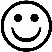 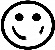 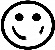 Example “Alex”IIIIIIIIIIIIIIIIIIII1.2.3.4.5.6.7.8.9.10.11.12.13.14.15.16.17.18.19.20.